“ДОРНОД ХУДАЛДАА” ХУВЬЦААТ КОМПАНИЙН ХУВЬЦАА ЭЗЭМШИГЧДИЙН ТОГТТОЛ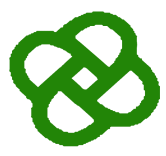 2016  оны 02 дүгээр сарын 22 өдөр                                        №    02                                     Чойбалсан хотНогдол ашиг хуваарилах тухай“Дорнод худалдаа” ХК-ийн Төлөөлөн удирдах Зөвлөлөөс аудитын байгууллагаар баталгаажуулсан 2015 оны жилийн эцсийн санхүүгийн тайланг үндэслэн Компанийн тухай хуулийн 46.5-р зүйлийг удирдлага болгон  ШИЙДВЭРЛЭХ нь:“Дорнод худалдаа” ХК нь 2015 оны санхүүгийн жилд нийт ................ сая төгрөгийн ашигтай ажилласан бөгөөд компани нь үндсэн үйл ажиллагаагаа шинэчилж, 2016 онд үндсэн хөрөнгө болох худалдааны төвийн барилгын   720 мкв талбай бүхий дээвэр засварлах, 2017 онд гүйцэтгэх шинэ худалдааны төвийн барилга барих тул 2015 оны ногдол ашиг хуваарилахгүй байхаар шийдвэрлэсүгэй.ТӨЛӨӨЛӨН УДИРДАХ ЗӨВЛӨЛИЙН ДАРГА: ................................../Ц.Шинэбадам/                                                                                           ГИШҮҮД:..................................../А.Түвшинжаргал/                                                                          ......................................./Д.Гомбо/                                                                          ..................................... /Д.Шинэбаяр/                                                                          ....................................... /Ц. Содбаяр/                                                                          .................................... / Д.Тунгалагтуул/                                                                          ..................................... / Ц.Шинэзориг/                                                                         ....................................  / Н.Намсрайжав /                                                          ..................................   / Л.Цэдэн /